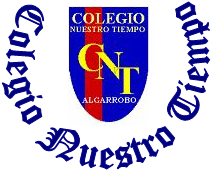 COLEGIO NUESTRO TIEMPO - R.B.D.: 14.507-6 Profesor: Sr. Jorge  Vilches Sotelo /  Mail: Jorge.vilches@nuestrotiempo.cl                                                 ETICA Y VALOR                                    CURSO: 5ª a 6º                 Guía 28 y 22                           Fecha Del 20 de Septiembre al 01 de Octubre 2021Objetivo de la clase: OA2: Descubrir, desde la moral, actitudes que favorecen la sana convivencia comunitaria (EREC 2020). Semana Nº28¿Cuál es el significado del patriotismo?Podemos describir el patriotismo como el sentimiento que tienen los seres humanos por la tierra natal o adoptiva a la que se siente ligado por unos determinados valores, afectos, cultura e historia; es el equivalente colectivo al orgullo que siente una persona por pertenecer a una familia o también a una nación.El patriotismo es un valor que se debe inculcar desde la infancia. El sentimiento patriótico les permitirá a nuestros hijos manifestar los valores de tolerancia, participación y responsabilidad. ... Además reforzará su autoestima, porque se sentirán orgullosos de su patrimonio cultural.Patriotismo es amor a la patria, y esta es definida como el lugar al que una persona siente que pertenece, sea su tierra natal o no; normalmente va ligada a la idea de país o nación. Estos sentimientos suelen incentivarse a través de numerosos símbolos que suscitan la unión de los diferentes habitantes y su país. Ejemplo de estos símbolos son el himno, la bandera nacional, o héroes o conquistadores que han dado prestigio al país internacionalmente.Actividad:1.- Busca una receta típica, para explicarla al curso.2.- Dibuja un juego típico, y lo explicas al curso3.- Dibuja y pinta la bandera NacionalSemana Nº29Investiga, junto a tu familia un héroe nacional o un aspecto de la independencia de chile, y luego la presentas al curso